Drodzy Uczniowie!!!Temat: Pole trójkąta i czworokąta w trygonometrii.Jednym z zastosowań funkcji trygonometrycznych jest ich wykorzystanie do obliczania pola trójkąta, gdy dana jest miara jednego z kątów oraz długości boków przy tym kącie.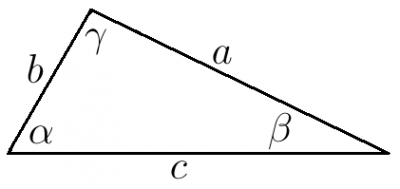 Funkcją trygonometryczną, z której będziemy korzystać, jest funkcja sinus. Pole trójkąta wyraża się następującymi wzorami (oznaczenia jak na rysunku):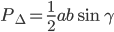 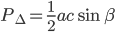 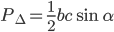 Innymi słowy zatem, pole trójkąta jest połową iloczynu długości dwóch boków tego trójkąta, oraz sinusa kąta pomiędzy tymi bokami. Przykład:1W pewnym trójkącie wiadomo, że jego dwa boki mają długość  i , a kąt pomiędzy nimi wynosi . Znajdź pole tego trójkąta?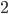 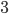 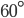 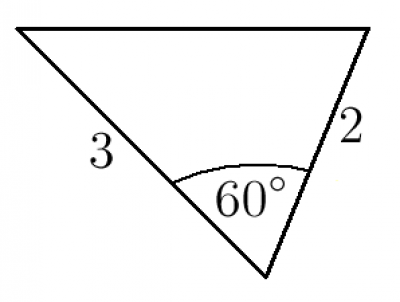 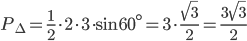 Przykład 2: Oblicz pole trójkąta ABC , jeżeli wiadomo, że .tgα = .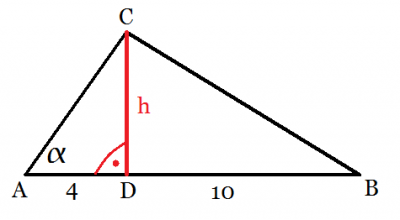 Zgodnie z definicją tangensa w trójkącie prostokątnym otrzymujemy, że:    tgα = .Z treści zadania wiemy, że: .tgα = .Porównując te wartości obliczamy : . Zatem  h=. Długość podstawy to:  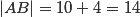 Obliczamy pole trójkąta :       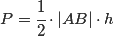 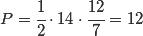  Pole trójkąta wynosi  12 . Przykład 3.Oblicz obwód trapezu ABCD  wiedząc, że ctgα== .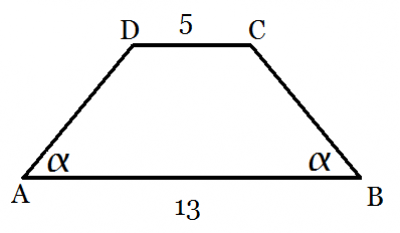 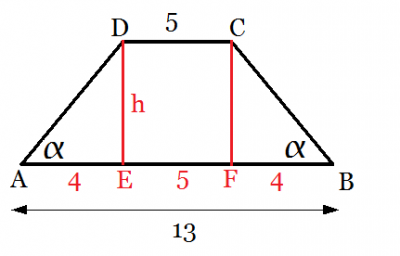 Ponieważ trapez ABCD jest równoramienny to odcinki AE i FB  mają taką samą długość.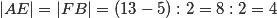 Zgodnie z definicją kotangensa w trójkącie prostokątnym otrzymujemy, że: ctgα== .Z treści zadania wiemy, że: ctgα== .Porównując te dwie wartości obliczamy :    .= . Zatem h=3 Teraz korzystając z Twierdzenia Pitagorasa możemy obliczyć długości ramion.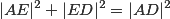 Podstawiamy wartości liczbowe: czyli   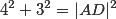 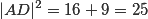 Ponieważ AD  jest długością ramienia trapezu to nie może mieć wartości ujemnej. Z powyższej równości otrzymujemy, że: AD = 5Obliczamy obwód trapezu: Obw= 5+5+13+5 = 28.Proszę o rozwiązanie 3 wybranych zadań z podręcznika z tej tematyki.